Поселенческая газета №2(3) от 03марта 2016Филатовский калейдоскоп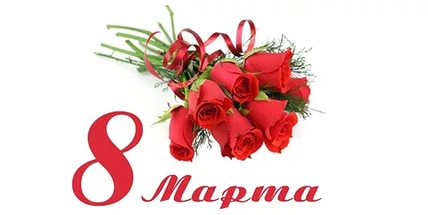 Учредитель: Администрация Филатовского сельского поселения                                                                                      Милые женщины!                                                     В этот светлый праздник примите самые искренние поздравления                                               с Международным женским днём – 8 Марта.                                                            8 Марта – это особый праздник. Во все времена женщина символизировала мир, уют, верность и семейное благополучие. Именно ей всегда посвящались самые тёплые и ласковые слова. Женщина дарит жизнь, и это заставляет перед ней преклоняться.Для вас главное - дом, семья, дети. Благодаря вам, дети вырастают достойными людьми. Это вы, дорогие женщины, дарите жизнь, тепло и любовь. Вы – хранительницы домашнего очага, уюта и тепла.Пусть самые прекрасные чувства согревают ваши сердца, пусть вы всегда будете окружены вниманием родных и близких. Любви, добра и здоровья!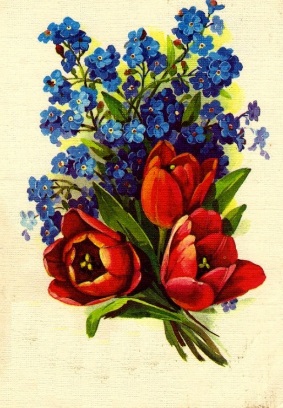 Пусть женский день никогда не кончается!
Пусть поют в вашу честь ручейки, 
Пусть солнышко вам улыбается,
А мужчины вам дарят цветы. 
С первой капелью, последней метелью,
С праздником ранней весны.
Вас поздравляем, сердечно желаем,
Радости, счастья, здоровья, любви!С праздником Весны!                                                                                                   Администрация Филатовского сельского поселения, Совет депутатов Филатовского поселения.История праздника В 1912 году массовые манифестации в защиту прав женщин проходили 12 мая, в 1913-м — в разные дни марта. И только с 1914 года окончательно зафиксировалась дата 8 марта, скорее всего по той причине, что это было воскресенье. В этом же году день борьбы за права женщин впервые был отмечен в тогда еще царской России. С началом Первой мировой войны к требованиям расширения гражданских свобод женщин добавилась борьба за прекращение военных действий. Историю возникновения праздника 8 Марта позднее привязали к событиям 08.03.1910 г, когда в Нью-Йорке впервые прошли демонстрации работниц швейных и обувных фабрик, требующих повышения заработной платы, улучшения условий труда и сокращения рабочего дня.Придя к власти, русские большевики признали 8 марта официальной датой. О весне, цветах и женственности речи не шло: акцент ставился исключительно на классовой борьбе и вовлечении женщин в идею социалистического строительства. Так начался новый виток в истории дня 8 марта — теперь этот праздник распространился в странах социалистического лагеря, а в Западной Европе о нем благополучно забыли. Важной вехой в истории праздника 8 Марта стал 1965 год, когда в СССР он был объявлен выходным днем.РОЖДЕННЫЕ В МАРТЕ 
Девушки и женщины, рождённые в первый месяц весны - творческие личности, интересуются историей, любят путешествовать и постигать новое в разных сферах жизни. Обладают двойственной натурой, как и сама весна: то подуетветром перемен, а то ослепит ярким солнцем, то обрушится благодатным дождём… 
Они замечательные практики, всё умеют и с радостью передают свой опыт. Мартовские женщины стараются пышно и богато обустроить свой дом. Это прелестные, преданные и верные жены, замечательные хозяйки, которые трепетно заботятся о муже и детях. Быть рядом с ними - счастье! Они устраивают яркие, необычные цветники, с их лёгкой руки всё благоухает и плодоносит. 
Чтобы сохранить здоровье, рожденным в марте необходимо стараться быть более устойчивыми к различным неприятностям, не реагировать остро на внешние раздражители и стараться сохранять душевное спокойствие и равновесие.Ты - моя нежность, ты - мое сердце...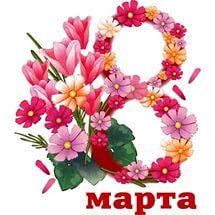 Как много имен у женщины: невеста, дражайшая половина, хранительница семейного очага, жена, прикрывающая «тылы», супруга, верная подруга, хозяюшка... И пусть в нашей сумбурной современности женщина берёт на себя роли, несвойственные её Богом данному призванию, она со временем желает возвратиться и возвращается к истокам.Крепкая семья, любящий муж, дети — что может быть важнее этого для женщины? Карьера, забота о теле, отдых под пальмами — лишь грубые суррогаты женского счастья. В советское время, а может, даже и раньше, зазорно стало говорить о том, что женщина — слабый пол, т.е. та половинка, которая нуждается в сильной половине. Вот и вся женская слабость, которая вовсе не подразумевает безволие или раболепие, как это пытаются изобразить феминистки. А ведь никто не поспорит, что служение семье — плодотворный труд, которым приобретается житейская мудрость и уважение близких. Милые и нежные, заботливые и добрые, лучезарные и трепетные — Женщины, согревающие своей теплотой и оберегающие от напастей, оставайтесь такими и да укрепит Вас Господь! Дочки, мамы, бабушки, поздравляем вас с женским Днём! Будьте счастливы!2016 год – Год российского киноОбъявляется с 10 марта 2016 года конкурс мультимедийных презентаций и видеороликов «Узнай больше о Филатовском поселении». Организатор конкурса – МБУК «Филатовская сельская библиотека».Для оказания поддержки конкурсу приглашаются заинтересованные физические и юридические лица. Участником конкурса может стать любой человек от 10 лет.Номинации конкурса: 1.Презентация, 2.Видеоролик.Условия участия в конкурсе:Принимаются работы, выполненные в программе PowerPoint. Длительность презентации – не более 20 слайдов. Обязательно наличие титульного слайда, где указывается ФИО автора и название. Видеоролики должны быть выполнены в формате mp4. Участники самостоятельно определяют жанр видеоролика (репортаж, интервью, рассказ, мультфильм и др.) Подведение итогов и награждение участников состоится на празднике Дня села в июле 2016 г. Один участник может предоставить несколько работ, отправив по электронной почте bibliofilatovo@yandex.ruadmfilatovo@yandex.ruАнонс поселенческих мероприятий на мартовские праздникиШирокая Масленица 08 марта 2016 г. В 12-00 ДКВ программе:Парад масленичных кукол;  игры,конкурсы,забавы; горячий чай с блинами, шашлыки и пельмени; огромное количество призов; катание с горки; сладкая вата и попкорн,батут,карусели.Следите за информацией на информационных стендах!Бесплатная поселенческая газетаФилатовского сельского поселения «Филатовский калейдоскоп»№2(3) от 03 марта 2016 года. Тираж: 100 экземпляров.Редакция газеты:Катаева Алевтина Власовна- главный редактор;Куликова Надежда Николаевна- технический редактор; Редакционный совет:Уткина  С.В.,Зобачева А.К.Заявки на объявления и ваши предложения принимаются по телефону: 8-34-276-9-32-42, а также по электронному адресу bibliofilatovo@yandex.ruСлава Богу! Ты жива!   
Мама милая моя! 
Худо - бедно- не одна- 
крыша есть и есть дрова, 
есть собака, кошка есть- 
да всего не перечесть, 
дела много у тебя- 
Слава Богу! Ты жива! 
В магазин - за молоком 
в огород - за огурцом... 
Всё умеешь, всё сама! 
Слава Богу! Ты жива! 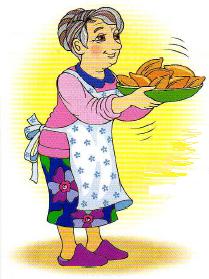 Дни мелькают - день за днём... 
Редко вместе устаёмредко видимся... молчим... 
И у нас у всех дела... 
"Давно дома не была"- 
говорю себе с утра,- 
вечером лишь вспоминаю - 
поздно мне тебе звонить - 
ты, наверное ,  уж спишь... 
Пробегает год за годом, 
старость близко у порога, 
но всегда, пока жива ты - 
знаю, маленькая я... 
Слава Богу! Ты жива! 
И живи как можно дольше! 
всем невзгодам дать отпор сможем, 
если вместе, дружно скажем - 
Слава Богу! Ты жива! 
                                        Уткина С.В.